Załącznik nr 5 do SIWZNE/EZP- III/4/2020M.P.K. Spółka z o.o. we Włocławku    Pieczęć firmowa WykonawcyOŚWIADCZENIE WYKONAWCYO PRZYNALEŻNOŚCI DO GRUPY KAPITAŁOWEJPrzystępując do udziału w postępowaniu o zamówienie publiczne                                                          NE/ EZP – III/4/ 2020 na zadanie pn.:„ Zakup (dostawa) używanego autobusu zasilanego energią elektryczną oraz jednej mobilnej ładowarki (urządzenia ładującego za pośrednictwem złącza plug-in) ”oświadczamy, że:(należy zaznaczyć właściwe przy użyciu znaku np. „X”)  nie należymy do grupy kapitałowej w rozumieniu ustawy z dnia 16 lutego 2007 r. o ochronie konkurencji i konsumentów.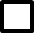         należymy do grupy kapitałowej w rozumieniu ustawy z dnia 16 lutego 2007 r.        o ochronie konkurencji i konsumentów.W załączeniu lista podmiotów należących do tej samej grupy kapitałowej.…………………………………..                                                              ………………………………………………………………….          (miejsce i data wystawienia)                                                                                                       (podpis i pieczęć osoby/osób uprawnionych                                                                                                                                                  do reprezentowania  Wykonawcy)                                                                                                                                                                                                   